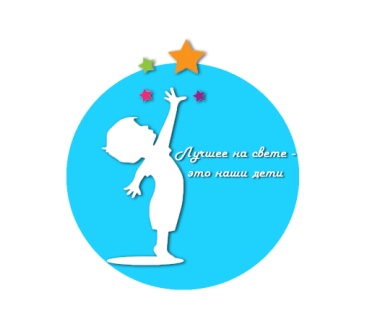 ПОЛОЖЕНИЕоб организации и проведении школьного этапа конкурса флешмобов,посвящённого старту Десятилетия детства в России«Лучшее на свете – это наши дети!»в МБОУ СШ№55Общие положения:1.1. Настоящее положение определяет сроки, условия, порядок организации и проведения школьного конкурса флешмобов, посвящённого Десятилетию детства (далее – Конкурс).1.2. Флешмоб – это спланированная массовая акция, в которой большая группа людей появляется в обозначенном месте, выполняет определенные действия, и затем расходится. Основным фактором флешмоба является самоорганизация через современные средства коммуникации. 2. Цель:Популяризация совместной деятельности детей и родителей, семейного отдыха и совместного досуга, здорового образа жизни как альтернативе вредным привычкам и компьютерной зависимости.Задачи:Демонстрация идей популяризации семейного отдыха, здорового образа жизни.Внедрение новых массовых форм организации досуга среди учащихся и родителей школы.Создание условий для творческой самореализации обучающихся.4. Организаторы:Организатором Конкурса является Оргкомитет из числа волонтеров -  членов Совета активов, Совета старшеклассников, активные родители.5. Участники:Участниками Конкурса на добровольной основе могут стать обучающиеся школы, их родители, родственники и друзья.6. Сроки и условия проведения:6.1. Конкурс проводится по следующим номинациям:Песенный флешмоб;Танцевальный флешмоб;Спортивный флешмоб;Песенно-танцевальный флешмоб.6.2. Конкурс проводится в 3 этапа1 этап – подготовительный: с 12.02 по 07.03.2018;2 этап – школьный Конкурс по номинациям: с 12.03 по18.03.2018;3 этап – городской: май 2018.7. Участники конкурса:разрабатывают идею флешмоба в зависимости от выбранной номинации (песенный, спортивный, танцевальный и песенно-танцевальный);самостоятельно выбирают песни, музыку, движения; разучивают в свободное время на переменах, дома и т.д.;анонсируют эту идею с целью привлечения участников из числа обучающихся, родителей, родственников и друзей;подают заявку в Оргкомитет об участии в Конкурсе в выбранной номинации и теме флешмоба до 07.03.2018;информируют Оргкомитет Конкурса о дате и времени проведения флешмоба;проводят флешмоб в рамках мероприятий Десятилетия детства, осуществляют видеосъёмку мероприятия, представляют в Оргкомитет школьного Конкурса.7. Подведение итогов Конкурса:Итоги Конкурса подводятся по каждой номинации по критерию «Наибольшее количество участников»Победители школьного Конкурса станут участниками городского этапа мероприятия, посвященного Дню защиты детей.